Name: ______________________________________________________GK Module 6 Mid-Module                                                                                                                                                               (Topics A–B)Builds 2D shapes by using component materials [TA]circle _________      triangle ________      rectangle _________     square __________Draws shapes [TA]circle _________      triangle ________      rectangle _________     square __________Identifies 2D components of 3D objects [TA]Puts simple shapes together to compose larger shapes [TB]Copyright  ©2021 Great Minds PBC - DRAFT 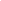 Name: ______________________________________________________GK Module 6 Mid-Module                                                                                                                                                               (Topics A–B)Builds 2D shapes by using component materials [TA]circle _________      triangle ________      rectangle _________     square __________Draws shapes [TA]circle _________      triangle ________      rectangle _________     square __________Identifies 2D components of 3D objects [TA]Puts simple shapes together to compose larger shapes [TB]